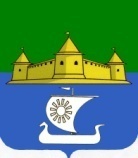 МУНИЦИПАЛЬНОЕ ОБРАЗОВАНИЕ«МОРОЗОВСКОЕ ГОРОДСКОЕ ПОСЕЛЕНИЕ  ВСЕВОЛОЖСКОГО МУНИЦИПАЛЬНОГО РАЙОНА ЛЕНИНГРАДСКОЙ ОБЛАСТИ»СОВЕТ ДЕПУТАТОВП О С Т А Н О В Л Е Н И Еот 28 июня 2016 года № 32		На основании ст. 27 Федерального закона от 06.10.2003 № 131-ФЗ «Об общих принципах организации местного самоуправления в Российской Федерации», Областного закона Ленинградской области от 14.12.2012 № 95 «О содействии развитию иных форм местного самоуправления» (в редакции от 13.10.2014 года №3), Устава муниципального образования, в целях установления порядка организации территориального общественного самоуправления на территории муниципального образования, а также приведения нормативно-правовых актов органов местного самоуправления муниципального образования «Морозовское городское поселение Всеволожского муниципального района Ленинградской области» в соответствие с действующим законодательством РФ, Совет депутатовПОСТАНОВЛЯЕТ:Внести в приложение № 1 Положения «Об организации деятельности на территории муниципального образования «Морозовское городское поселение Всеволожского муниципального района Ленинградской области» общественных советов и старост населенных пунктов», утвержденное постановлением Совета депутатов муниципального образования «Морозовское городское поселение Всеволожского муниципального района Ленинградской области» от 30 марта 2015 года № 12, следующие изменения: Пункт 1.7. Раздел  1.  Общие положения, изложить в новой редакции:«1.7. Староста исполняет свои полномочия на общественных началах или на платной основе по договору за счет средств бюджета поселения.». Пункт 5.1. Раздел 5. Полномочия органов местного самоуправления относительно деятельности старосты, Общественного совета, изложить в новой редакции:«5.1. К основным полномочиям органов местного самоуправления муниципального образования «Морозовское городское поселение Всеволожского муниципального района Ленинградской области» относительно деятельности старосты, Общественного совета относятся:- предоставление права старосте, членам Общественного совета участвовать в обсуждении вопросов, затрагивающих интересы жителей подведомственных территорий на заседаниях Совета депутатов органов местного самоуправления муниципального образования «Морозовское городское поселение Всеволожского муниципального района Ленинградской области», совещаниях, проводимых администрацией; - оказание организационной, методической, информационной помощи старосте, Общественному совету;- содействие выполнению решений собрания (конференции) граждан, принятых в пределах их компетенции;- учет мнения населения, обозначенного собранием (конференцией) граждан;- заключение договора со старостой по исполнению его полномочий.».	2. Опубликовать настоящее постановление в газете «Морозовский вестникъ».	3. Разместить настоящее постановление на официальном сайте муниципального образования www.adminmgp.ru.	4. Настоящее постановление вступает в силу с момента его официального опубликования.	5. Контроль исполнения настоящего постановления возложить на постоянно действующую комиссию Совета депутатов по законности, правопорядку, гласности и вопросам местного самоуправления. Глава муниципального образования					       Л.Х. Хайдукова О внесении изменений в Положения «Об организации деятельности на территории муниципального образования «Морозовское городское поселение Всеволожского муниципального района Ленинградской области» общественных советов и старост населенных пунктов», утвержденного постановлением Совета депутатов муниципального образования от 30 марта 2015 года № 12